АМАНАКСКИЕ                                             Распространяется    бесплатноВЕСТИ 04 июня  2021г                                                                                                                                                              №34(460) ОФИЦИАЛЬНОИнформационный вестник Собрания представителей сельского поселения Старый Аманак муниципального района Похвистневский Самарской областиПохвистневские полицейские вручили подарки участникам конкурса «Полицейский Дядя Стёпа» и поздравили с началом летних каникулВсероссийский конкурс поделок «Полицейский Дядя Стёпа» ежегодно проводится Министерством внутренних дел Российской Федерации, с целью повышения престижа службы в органах внутренних дел и формирования позитивного общественного мнения о деятельности полиции.Похвистневские полицейские – помощник начальника отдела -  начальник отделения ОРЛС подполковник внутренней службы Наталья Сорокина, начальник отделения Госавтоинспекции майор полиции Эдуард Хачатуров и ведущий юрисконсульт Александр Киреев поздравили воспитанников Малотолкайской школы-интерната с окончанием учебного года, выпускным и с наступающим Днём защиты детей.Полицейские напомнили ребятам о правилах безопасности во время долгожданных летних каникул: «Только строгое соблюдение Правил дорожного движения, пожарной безопасности, мер безопасного поведения на водных объектах может гарантировать полноценный отдых без печальных последствий». Ведущий юрисконсульт предупредил школьников об ответственности за преступления совершённые в несовершеннолетнем возрасте. Сотрудники полиции от всей души поздравили воспитанников Малотолкайской школы-интерната с наступающими летними каникулами, а участникам Всероссийского конкурса поделок «Полицейский Дядя Стёпа» - Наталье Азаповой, Василию Котусенко, Тугаеву Артему, Андияновым Кристине и Ксении, и другим участникам вручили благодарности за участие в конкурсе. По окончанию мероприятия помощник начальника Межмуниципального отдела высказала тёплые слова пожеланий выпускникам: «Школьный выпускной – это одновременно радостное и грустное событие в жизни каждого человека. Прощаясь со школой, вам открывается новая дорога на пути ко взрослой жизни. Пусть эта дорога принесёт вам только положительные эмоции и верных друзей».Руководство Похвистневского отдела полиции благодарит педагогический состав Малотолкайской коррекционной школы интерната за чуткое и доброе отношение к своим воспитанникам.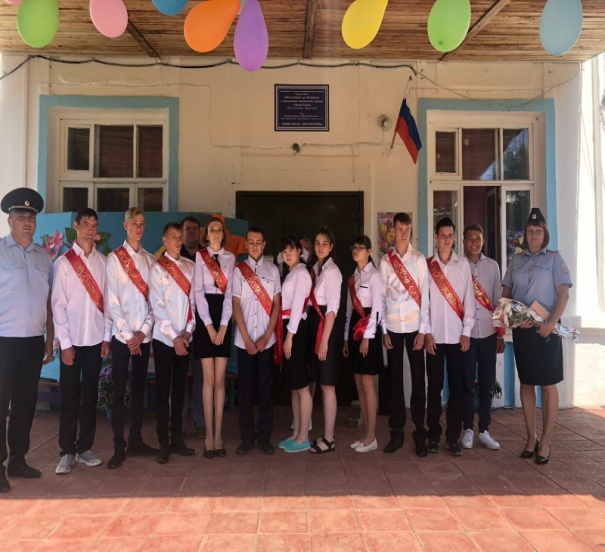               РОССИЙСКАЯ ФЕДЕРАЦИЯ       АДМИНИСТРАЦИЯ  СЕЛЬСКОГО ПОСЕЛЕНИЯ         СТАРЫЙ АМАНАКМУНИЦИПАЛЬНОГО РАЙОНА        ПОХВИСТНЕВСКИЙ    САМАРСКОЙ ОБЛАСТИ   П О С Т А Н О В Л Е Н И Е    02.06.2020 г. №50      с. Старый АманакО проведении публичных слушаний по предоставлению разрешения  на условно разрешенный вид использования земельного участка,
            с кадастровым  номером 63:29:0706010:ЗУ1, площадью 15 кв.м, расположенного по адресу: Самарская область, Похвистневский район, с. Старый Аманак, ул. Центральная, 39Г          В соответствии со ст.40 Градостроительного кодекса Российской Федерации, Федеральным законом от 06.10.2003№131-ФЗ «Об общих принципах организации местного самоуправления в Российской Федерации», об утверждении порядка организации и проведения публичных слушаний в сфере градостроительной деятельности сельского поселения Старый Аманак муниципального района Похвистневский Самарской области, утвержденного решением Собрания представителей сельского поселения Старый Аманак муниципального района Похвистневский Самарской области от 02.03.2010г. №115, Правилами землепользования и застройки сельского поселения Старый Аманак муниципального района Похвистневский Самарской области, утвержденными  Решением Собрания представителей сельского поселения Старый Аманак  муниципального района Похвистневский от 19.12.2013г. №66В (с изменениями от 29.12.2015 №20, от 28.06.2016 №45а, от 20.09.2017 №64, от 15.12.2017 №73, 21.06.2018 №86, 05.10.2018 №95, 13.12.2018 №102)  и с учетом Заключения №1 комиссии по подготовке проекта Правил землепользования и застройки от 31.05.2021г. о проведении публичных слушаний о предоставлении  разрешения на условно разрешенный вид использования земельного участка, Администрация сельского поселения Старый АманакП О С Т А Н О В Л Я Е Т:1. Провести в с. Старый Аманак муниципального района Похвистневский Самарской области публичные слушания по предоставлению Тремасову Юрию Николаевичу разрешения на условно разрешенный вид использования земельного участка, с кадастровым  номером 63:29:0706010:ЗУ1, площадью 15 кв.м, расположенного по адресу: Самарская область, Похвистневский район,                             с. Старый Аманак,  ул. Центральная, 39Г. 2. Срок проведения публичных слушаний по вопросу предоставления разрешения на условно разрешенный вид использования земельного участка,
с кадастровым  номером 63:29:0706010:ЗУ1, площадью 15 кв.м, расположенного по адресу: Самарская область, Похвистневский район, с. Старый Аманак,                             ул. Центральная, 39Г с 02.06.2021 года по 23.06.2021 года.    3. Органом, уполномоченным на организацию и проведение публичных слушаний в соответствии с настоящим постановлением, является Комиссия по подготовке проекта правил землепользования и застройки сельского поселения  Старый Аманак муниципального района Похвистневский Самарской области (далее – Комиссия).4. Представление участниками публичных слушаний предложений                                и замечаний по вопросу предоставления разрешения на отклонение                                  от предельных параметров разрешенного строительства, реконструкции объекта капитального строительства, а также их учет осуществляется в соответствии с Порядком организации и проведения публичных слушаний в сфере градостроительной деятельности сельского поселения Старый Аманак муниципального района Похвистневский Самарской области, утвержденным решением Собрания представителей сельского поселения Старый Аманак муниципального района Похвистневский Самарской области от 02.03.2010г.           № 115.5. Место проведения публичных слушаний (место ведения протокола публичных слушаний): 446472, Самарская область, Похвистневский район, село Старый Аманак, ул. Центральная, д.37А.6. Провести мероприятия по информированию жителей с. Старый Аманак по вопросу публичных слушаний в с. Старый Аманак – 07.06.2021 г. в 18-00, по адресу: Самарская область, Похвистневский район, с. Старый Аманак,                                  ул. Центральная, д.37А.7. Комиссии в целях доведения до населения информации о содержании предоставления разрешения на отклонение от предельных параметров разрешенного строительства, реконструкции объекта капитального строительства обеспечить организацию демонстрационных материалов  в месте проведения публичных слушаний (месте ведения протокола публичных слушаний).8. Прием замечаний и предложений от жителей с. Старый Аманак и иных заинтересованных лиц по проекту Правил осуществляется по адресу, указанному в пункте 5 настоящего постановления в рабочие дни с 8 часов до 16 часов, в субботу с 12.00 до 17.00 часов и прекращается  21.06.2021 года. 9. Назначить лицом, ответственным за ведение протокола публичных слушаний, протокола мероприятий по информированию жителей с. Старый Аманак по вопросу публичных слушаний, Саушкину Наталью Александровну – специалиста сельского поселения  Старый Аманак муниципального района Похвистневский Самарской области. 10. Опубликовать настоящее постановление в газете «Аманакские Вести» и разместить на официальном сайте поселения в сети «Интернет»             Глава сельского поселения                                             Т.А.ЕфремоваПО Р Я Д О К   И  С Р О К Ипроведения публичных слушаний попредоставлению разрешения на условно разрешенный вид использования земельного участка, с кадастровым  номером 63:29:0706010:ЗУ1, площадью 15 кв.м, расположенного по адресу: Самарская область, Похвистневский район,                                           с. Старый Аманак,  ул. Центральная, 39Г Приложение  2к Постановлению Администрациисельского поселения Старый Аманакмуниципального района  Похвистневский Самарской областиот  02.06.2021 года №50Порядок направления заинтересованными лицамипредложений по предоставлению разрешения на условно разрешенный вид использования земельного участка, с кадастровым  номером 63:29:0706010:ЗУ1Заинтересованные физические и юридические лица вправе направлять в Комиссию по подготовке проекта правил землепользования и застройки сельского поселения Старый Аманак муниципального района Похвистневский Самарской области (далее также – Комиссия) предложения по вопросу предоставления разрешения на отклонение от предельных параметров разрешенного строительства, реконструкции объекта капитального строительства. Предложения в письменной форме могут быть представлены лично или направлены почтой по адресу: 446472, Самарская область, Похвистневский район, село Старый Аманак, ул. Центральная, д.37А.Рассмотрению Комиссией подлежат любые предложения заинтересованных лиц, касающиеся предоставления разрешения на отклонение от предельных параметров разрешенного строительства, реконструкции объекта капитального строительства, срок подачи  предложений и замечаний прекращается за 7 дней до окончания срока проведения публичных слушаний.Предложения заинтересованных лиц могут содержать любые материалы на бумажных или электронных носителях в объемах, необходимых и достаточных  для рассмотрения предложений по существу.Полученные материалы возврату не подлежат.Комиссия рассматривает поступившие предложения заинтересованных лиц и направляет их в Администрацию сельского поселения Старый Аманак муниципального района Похвистневский Самарской области. По результатам рассмотрения предложений Комиссия направляет заявителям мотивированный ответ в письменной форме в срок не позднее 10 (десяти) дней со дня получения предложения                       РОССИЙСКАЯ ФЕДЕРАЦИЯ       АДМИНИСТРАЦИЯ  СЕЛЬСКОГО ПОСЕЛЕНИЯ         СТАРЫЙ АМАНАКМУНИЦИПАЛЬНОГО РАЙОНА        ПОХВИСТНЕВСКИЙ    САМАРСКОЙ ОБЛАСТИ   П О С Т А Н О В Л Е Н И Е    02.06.2020 г. №51      с. Старый АманакО проведении публичных слушаний по предоставлению разрешения  на условно разрешенный вид использования земельного участка,
            с кадастровым  номером 63:29:0706010:ЗУ1, площадью 24 кв.м, расположенного по адресу: Самарская область, Похвистневский район, с. Старый Аманак, ул. Центральная, 39Б          В соответствии со ст.40 Градостроительного кодекса Российской Федерации, Федеральным законом от 06.10.2003№131-ФЗ «Об общих принципах организации местного самоуправления в Российской Федерации», об утверждении порядка организации и проведения публичных слушаний в сфере градостроительной деятельности сельского поселения Старый Аманак муниципального района Похвистневский Самарской области, утвержденного решением Собрания представителей сельского поселения Старый Аманак муниципального района Похвистневский Самарской области от 02.03.2010г. №115, Правилами землепользования и застройки сельского поселения Старый Аманак муниципального района Похвистневский Самарской области, утвержденными  Решением Собрания представителей сельского поселения Старый Аманак  муниципального района Похвистневский от 19.12.2013г. №66В (с изменениями от 29.12.2015 №20, от 28.06.2016 №45а, от 20.09.2017 №64, от 15.12.2017 №73, 21.06.2018 №86, 05.10.2018 №95, 13.12.2018 №102)  и с учетом Заключения №1 комиссии по подготовке проекта Правил землепользования и застройки от 31.05.2021г. о проведении публичных слушаний о предоставлении  разрешения на условно разрешенный вид использования земельного участка, Администрация сельского поселения Старый АманакП О С Т А Н О В Л Я Е Т:1. Провести в с. Старый Аманак муниципального района Похвистневский Самарской области публичные слушания по предоставлению Пивкиной Натальи Юрьевны разрешения на условно разрешенный вид использования земельного участка, с кадастровым  номером 63:29:0706010:ЗУ1, площадью 24 кв.м, расположенного по адресу: Самарская область, Похвистневский район,                             с. Старый Аманак,  ул. Центральная, 39Б. 2. Срок проведения публичных слушаний по вопросу предоставления разрешения на условно разрешенный вид использования земельного участка,
с кадастровым  номером 63:29:0706010:ЗУ1, площадью 24 кв.м, расположенного по адресу: Самарская область, Похвистневский район, с. Старый Аманак,                             ул. Центральная, 39Б с 02.06.2021 года по 23.06.2021 года.    3. Органом, уполномоченным на организацию и проведение публичных слушаний в соответствии с настоящим постановлением, является Комиссия по подготовке проекта правил землепользования и застройки сельского поселения  Старый Аманак муниципального района Похвистневский Самарской области (далее – Комиссия).4. Представление участниками публичных слушаний предложений                                и замечаний по вопросу предоставления разрешения на отклонение                                  от предельных параметров разрешенного строительства, реконструкции объекта капитального строительства, а также их учет осуществляется в соответствии с Порядком организации и проведения публичных слушаний в сфере градостроительной деятельности сельского поселения Старый Аманак муниципального района Похвистневский Самарской области, утвержденным решением Собрания представителей сельского поселения Старый Аманак муниципального района Похвистневский Самарской области от 02.03.2010г.           № 115.5. Место проведения публичных слушаний (место ведения протокола публичных слушаний): 446472, Самарская область, Похвистневский район, село Старый Аманак, ул. Центральная, д.37А.6. Провести мероприятия по информированию жителей с. Старый Аманак по вопросу публичных слушаний в с. Старый Аманак – 07.06.2021 г. в 18-00, по адресу: Самарская область, Похвистневский район, с. Старый Аманак,                                  ул. Центральная, д.37А.7. Комиссии в целях доведения до населения информации о содержании предоставления разрешения на отклонение от предельных параметров разрешенного строительства, реконструкции объекта капитального строительства обеспечить организацию демонстрационных материалов  в месте проведения публичных слушаний (месте ведения протокола публичных слушаний).8. Прием замечаний и предложений от жителей с. Старый Аманак и иных заинтересованных лиц по проекту Правил осуществляется по адресу, указанному в пункте 5 настоящего постановления в рабочие дни с 8 часов до 16 часов, в субботу с 12.00 до 17.00 часов и прекращается  21.06.2021 года. 9. Назначить лицом, ответственным за ведение протокола публичных слушаний, протокола мероприятий по информированию жителей с. Старый Аманак по вопросу публичных слушаний, Саушкину Наталью Александровну – специалиста сельского поселения  Старый Аманак муниципального района Похвистневский Самарской области. 10. Опубликовать настоящее постановление в газете «Аманакские Вести» и разместить на официальном сайте поселения в сети «Интернет».Глава сельского поселения                                                                          Т.А.ЕфремоваПО Р Я Д О К   И  С Р О К Ипроведения публичных слушаний попредоставлению разрешения на условно разрешенный вид использования земельного участка, с кадастровым  номером 63:29:0706010:ЗУ1, площадью 24 кв.м, расположенного по адресу: Самарская область, Похвистневский район,                                           с. Старый Аманак,  ул. Центральная, 39Б Приложение  2к Постановлению Администрациисельского поселения Старый Аманакмуниципального района  Похвистневский Самарской областиот  02.06.2021 года №51Порядок направления заинтересованными лицамипредложений по предоставлению разрешения на условно разрешенный вид использования земельного участка, с кадастровым  номером 63:29:0706010:ЗУ1Заинтересованные физические и юридические лица вправе направлять                         в Комиссию по подготовке проекта правил землепользования и застройки сельского поселения Старый Аманак муниципального района Похвистневский Самарской области (далее также – Комиссия) предложения по вопросу предоставления разрешения на отклонение от предельных параметров разрешенного строительства, реконструкции объекта капитального строительства. Предложения в письменной форме могут быть представлены лично или направлены почтой по адресу: 446472, Самарская область, Похвистневский район, село Старый Аманак, ул. Центральная, д.37А.Рассмотрению Комиссией подлежат любые предложения заинтересованных лиц, касающиеся предоставления разрешения на отклонение от предельных параметров разрешенного строительства, реконструкции объекта капитального строительства, срок подачи  предложений и замечаний прекращается за 7 дней до окончания срока проведения публичных слушаний.Предложения заинтересованных лиц могут содержать любые материалы на бумажных или электронных носителях в объемах, необходимых и достаточных  для рассмотрения предложений по существу.Полученные материалы возврату не подлежат.Комиссия рассматривает поступившие предложения заинтересованных лиц и направляет их в Администрацию сельского поселения Старый Аманак муниципального района Похвистневский Самарской области. По результатам рассмотрения предложений Комиссия направляет заявителям мотивированный ответ в письменной форме в срок не позднее 10 (десяти) дней со дня получения предложения.              РОССИЙСКАЯ ФЕДЕРАЦИЯ       АДМИНИСТРАЦИЯ  СЕЛЬСКОГО ПОСЕЛЕНИЯ         СТАРЫЙ АМАНАКМУНИЦИПАЛЬНОГО РАЙОНА        ПОХВИСТНЕВСКИЙ    САМАРСКОЙ ОБЛАСТИ   П О С Т А Н О В Л Е Н И Е    02.06.2020 г. №52      с. Старый АманакО проведении публичных слушаний по предоставлению разрешения  на условно разрешенный вид использования земельного участка,
            с кадастровым  номером 63:29:0706010:ЗУ1, площадью 21 кв.м, расположенного по адресу: Самарская область, Похвистневский район, с. Старый Аманак, ул. Центральная, 39В          В соответствии со ст.40 Градостроительного кодекса Российской Федерации, Федеральным законом от 06.10.2003№131-ФЗ «Об общих принципах организации местного самоуправления в Российской Федерации», об утверждении порядка организации и проведения публичных слушаний в сфере градостроительной деятельности сельского поселения Старый Аманак муниципального района Похвистневский Самарской области, утвержденного решением Собрания представителей сельского поселения Старый Аманак муниципального района Похвистневский Самарской области от 02.03.2010г. №115, Правилами землепользования и застройки сельского поселения Старый Аманак муниципального района Похвистневский Самарской области, утвержденными  Решением Собрания представителей сельского поселения Старый Аманак  муниципального района Похвистневский от 19.12.2013г. №66В (с изменениями от 29.12.2015 №20, от 28.06.2016 №45а, от 20.09.2017 №64, от 15.12.2017 №73, 21.06.2018 №86, 05.10.2018 №95, 13.12.2018 №102)  и с учетом Заключения №1 комиссии по подготовке проекта Правил землепользования и застройки от 31.05.2021г. о проведении публичных слушаний о предоставлении  разрешения на условно разрешенный вид использования земельного участка, Администрация сельского поселения Старый АманакП О С Т А Н О В Л Я Е Т:1. Провести в с. Старый Аманак муниципального района Похвистневский Самарской области публичные слушания по предоставлению Пивкиной Натальи Юрьевны разрешения на условно разрешенный вид использования земельного участка, с кадастровым  номером 63:29:0706010:ЗУ1, площадью 21 кв.м, расположенного по адресу: Самарская область, Похвистневский район,                             с. Старый Аманак,  ул. Центральная, 39В. 2. Срок проведения публичных слушаний по вопросу предоставления разрешения на условно разрешенный вид использования земельного участка,
с кадастровым  номером 63:29:0706010:ЗУ1, площадью 24 кв.м, расположенного по адресу: Самарская область, Похвистневский район, с. Старый Аманак,                             ул. Центральная, 39Б с 02.06.2021 года по 23.06.2021 года.    3. Органом, уполномоченным на организацию и проведение публичных слушаний в соответствии с настоящим постановлением, является Комиссия по подготовке проекта правил землепользования и застройки сельского поселения  Старый Аманак муниципального района Похвистневский Самарской области (далее – Комиссия).4. Представление участниками публичных слушаний предложений                                и замечаний по вопросу предоставления разрешения на отклонение                                  от предельных параметров разрешенного строительства, реконструкции объекта капитального строительства, а также их учет осуществляется в соответствии с Порядком организации и проведения публичных слушаний в сфере градостроительной деятельности сельского поселения Старый Аманак муниципального района Похвистневский Самарской области, утвержденным решением Собрания представителей сельского поселения Старый Аманак муниципального района Похвистневский Самарской области от 02.03.2010г.           № 115.5. Место проведения публичных слушаний (место ведения протокола публичных слушаний): 446472, Самарская область, Похвистневский район, село Старый Аманак, ул. Центральная, д.37А.6. Провести мероприятия по информированию жителей с. Старый Аманак по вопросу публичных слушаний в с. Старый Аманак – 07.06.2021 г. в 18-00, по адресу: Самарская область, Похвистневский район, с. Старый Аманак,                                  ул. Центральная, д.37А.7. Комиссии в целях доведения до населения информации о содержании предоставления разрешения на отклонение от предельных параметров разрешенного строительства, реконструкции объекта капитального строительства обеспечить организацию демонстрационных материалов  в месте проведения публичных слушаний (месте ведения протокола публичных слушаний).8. Прием замечаний и предложений от жителей с. Старый Аманак и иных заинтересованных лиц по проекту Правил осуществляется по адресу, указанному в пункте 5 настоящего постановления в рабочие дни с 8 часов до 16 часов, в субботу с 12.00 до 17.00 часов и прекращается  21.06.2021 года. 9. Назначить лицом, ответственным за ведение протокола публичных слушаний, протокола мероприятий по информированию жителей с. Старый Аманак по вопросу публичных слушаний, Саушкину Наталью Александровну – специалиста сельского поселения  Старый Аманак муниципального района Похвистневский Самарской области. 10. Опубликовать настоящее постановление в газете «Аманакские Вести» и разместить на официальном сайте поселения в сети «Интернет».             Глава сельского поселения                                             Т.А.ЕфремоваПО Р Я Д О К   И  С Р О К Ипроведения публичных слушаний попредоставлению разрешения на условно разрешенный вид использования земельного участка, с кадастровым  номером 63:29:0706010:ЗУ1, площадью 21 кв.м, расположенного по адресу: Самарская область, Похвистневский район,                                           с. Старый Аманак,  ул. Центральная, 39В Приложение  2к Постановлению Администрациисельского поселения Старый Аманакмуниципального района  Похвистневский Самарской областиот  02.06.2021 года №52Порядок направления заинтересованными лицамипредложений по предоставлению разрешения на условно разрешенный вид использования земельного участка, с кадастровым  номером 63:29:0706010:ЗУ1Заинтересованные физические и юридические лица вправе направлять                         в Комиссию по подготовке проекта правил землепользования и застройки сельского поселения Старый Аманак муниципального района Похвистневский Самарской области (далее также – Комиссия) предложения по вопросу предоставления разрешения на отклонение от предельных параметров разрешенного строительства, реконструкции объекта капитального строительства. Предложения в письменной форме могут быть представлены лично или направлены почтой по адресу: 446472, Самарская область, Похвистневский район, село Старый Аманак, ул. Центральная, д.37А.Рассмотрению Комиссией подлежат любые предложения заинтересованных лиц, касающиеся предоставления разрешения на отклонение от предельных параметров разрешенного строительства, реконструкции объекта капитального строительства, срок подачи  предложений и замечаний прекращается за 7 дней до окончания срока проведения публичных слушаний.Предложения заинтересованных лиц могут содержать любые материалы на бумажных или электронных носителях в объемах, необходимых и достаточных  для рассмотрения предложений по существу.Полученные материалы возврату не подлежат.Комиссия рассматривает поступившие предложения заинтересованных лиц и направляет их в Администрацию сельского поселения Старый Аманак муниципального района Похвистневский Самарской области. По результатам рассмотрения предложений Комиссия направляет заявителям мотивированный ответ в письменной форме в срок не позднее 10 (десяти) дней со дня получения предложения.Приложение 1к Постановлению Администрации сельского поселения   Старый Аманак от 02.06.2021г. №50№ п/пВиды работСроки исполненияОтветственный исполнитель1.Рассмотрение заявления о предоставлении разрешения на условно разрешенный вид использования земельного участка, с кадастровым  номером 63:29:0706010:ЗУ1 и подготовка Заключения о проведении публичных слушанийВ течение  трех рабочих днейКомиссия2.Постановление                     о проведении публичных слушаний по вопросу предоставления разрешения на условно разрешенный вид использования земельного участка, с кадастровым  номером 63:29:0706010:ЗУ1Не позднее трех дней со дня получения заключения КомиссииАдминистрация сельского поселения  Старый Аманак3.Опубликование Постановления                     о проведении публичных слушаний по вопросу предоставления разрешения на условно разрешенный вид использования земельного участка, с кадастровым  номером 63:29:0706010:ЗУ1 и разместить на официальном  сайте   в сети ИнтернетС учетом периодичности выпуска газетыАдминистрация сельского поселения  Старый Аманак4.Направление письменных сообщений о проведении публичных слушаний правообладателям земельных участков, имеющих общие границы с земельным участком, применительно к которому запрашивается разрешениеНе позднее 10 дней со дня принятия постановления о назначении публичных слушаний Комиссия по подготовке проекта правил землепользования и застройки сельского поселения  Старый Аманак5.Прием письменных замечаний и предложений  граждан, юридических лиц по вопросу предоставления разрешения на  отклонение от предельных параметров разрешенного строительства, реконструкции объекта капитального строительстваПрекращается за                           7 дней до окончания срока проведения  публичных слушанийКомиссия по подготовке проекта правил землепользования и застройки сельского поселения  Старый Аманак6.Проведение публичных слушаний для  граждан по обсуждению предоставления разрешения на условно разрешенный вид использования земельного участка, с кадастровым  номером 63:29:0706010:ЗУ122 дня Комиссия по подготовке проекта правил землепользования и застройки сельского поселения Старый Аманак7.Подготовка Заключения о результатах публичных слушанийВ течение 5 дней после окончания публичных слушанийКомиссия по подготовке проекта правил землепользования и застройки сельского поселения Старый Аманак8.Опубликование Заключения                       о результатах публичных слушаний                       в газете «Аманакские Вести»В течение 3 дней с момента подготовки заключения о результатах слушаний  Администрация сельского поселения  Старый Аманак9.Подготовка рекомендаций о предоставлении разрешения на условно разрешенный вид использования земельного участка, с кадастровым  номером 63:29:0706010:ЗУ1 или об отказе в предоставлении такого разрешения с указанием причин принятого решения и направление его Главе сельского поселения Старый АманакВ срок не превышающий 10 дней со дня опубликования заключения о результатах публичных слушаний      Комиссия по подготовке проекта правил землепользования и застройки сельского поселения Старый Аманак10.Издание постановления о предоставлении разрешения на условно разрешенный вид использования земельного участка, с кадастровым  номером 63:29:0706010:ЗУ1 или об отказе в предоставлении такого разрешения с указанием причин принятого решенияВ течение  3-х дней с момента поступления рекомендаций  Администрация сельского поселения  Старый Аманак11.Опубликование постановления                          о предоставлении разрешения на условно разрешенный вид использования земельного участка, с кадастровым  номером 63:29:0706010:ЗУ1или об отказе в предоставлении такого разрешения В течение 3 дней с момента издания Постановления Администрация сельского поселения  Старый Аманак Приложение 1к Постановлению Администрации сельского поселения   Старый Аманак от 02.06.2021г. №51№ п/пВиды работСроки исполненияОтветственный исполнитель1.Рассмотрение заявления о предоставлении разрешения на условно разрешенный вид использования земельного участка, с кадастровым  номером 63:29:0706010:ЗУ1 и подготовка Заключения о проведении публичных слушанийВ течение  трех рабочих днейКомиссия2.Постановление                     о проведении публичных слушаний по вопросу предоставления разрешения на условно разрешенный вид использования земельного участка, с кадастровым  номером 63:29:0706010:ЗУ1Не позднее трех дней со дня получения заключения КомиссииАдминистрация сельского поселения  Старый Аманак3.Опубликование Постановления                     о проведении публичных слушаний по вопросу предоставления разрешения на условно разрешенный вид использования земельного участка, с кадастровым  номером 63:29:0706010:ЗУ1 и разместить на официальном  сайте   в сети ИнтернетС учетом периодичности выпуска газетыАдминистрация сельского поселения  Старый Аманак4.Направление письменных сообщений о проведении публичных слушаний правообладателям земельных участков, имеющих общие границы с земельным участком, применительно к которому запрашивается разрешениеНе позднее 10 дней со дня принятия постановления о назначении публичных слушаний Комиссия по подготовке проекта правил землепользования и застройки сельского поселения  Старый Аманак5.Прием письменных замечаний и предложений  граждан, юридических лиц по вопросу предоставления разрешения на  отклонение от предельных параметров разрешенного строительства, реконструкции объекта капитального строительстваПрекращается за                           7 дней до окончания срока проведения  публичных слушанийКомиссия по подготовке проекта правил землепользования и застройки сельского поселения  Старый Аманак6.Проведение публичных слушаний для  граждан по обсуждению предоставления разрешения на условно разрешенный вид использования земельного участка, с кадастровым  номером 63:29:0706010:ЗУ122 дня Комиссия по подготовке проекта правил землепользования и застройки сельского поселения Старый Аманак7.Подготовка Заключения о результатах публичных слушанийВ течение 5 дней после окончания публичных слушанийКомиссия по подготовке проекта правил землепользования и застройки сельского поселения Старый Аманак8.Опубликование Заключения                       о результатах публичных слушаний                       в газете «Аманакские Вести»В течение 3 дней с момента подготовки заключения о результатах слушаний  Администрация сельского поселения  Старый Аманак9.Подготовка рекомендаций о предоставлении разрешения на условно разрешенный вид использования земельного участка, с кадастровым  номером 63:29:0706010:ЗУ1 или об отказе в предоставлении такого разрешения с указанием причин принятого решения и направление его Главе сельского поселения Старый АманакВ срок не превышающий 10 дней со дня опубликования заключения о результатах публичных слушаний      Комиссия по подготовке проекта правил землепользования и застройки сельского поселения Старый Аманак10.Издание постановления о предоставлении разрешения на условно разрешенный вид использования земельного участка, с кадастровым  номером 63:29:0706010:ЗУ1 или об отказе в предоставлении такого разрешения с указанием причин принятого решенияВ течение  3-х дней с момента поступления рекомендаций  Администрация сельского поселения  Старый Аманак11.Опубликование постановления                          о предоставлении разрешения на условно разрешенный вид использования земельного участка, с кадастровым  номером 63:29:0706010:ЗУ1 или об отказе в предоставлении такого разрешения В течение 3 дней с момента издания Постановления Администрация сельского поселения  Старый Аманак Приложение 1к Постановлению Администрации сельского поселения   Старый Аманак от 02.06.2021г. №52№ п/пВиды работСроки исполненияОтветственный исполнитель1.Рассмотрение заявления о предоставлении разрешения на условно разрешенный вид использования земельного участка, с кадастровым  номером 63:29:0706010:ЗУ1 и подготовка Заключения о проведении публичных слушанийВ течение  трех рабочих днейКомиссия2.Постановление                     о проведении публичных слушаний по вопросу предоставления разрешения на условно разрешенный вид использования земельного участка, с кадастровым  номером 63:29:0706010:ЗУ1Не позднее трех дней со дня получения заключения КомиссииАдминистрация сельского поселения  Старый Аманак3.Опубликование Постановления                     о проведении публичных слушаний по вопросу предоставления разрешения на условно разрешенный вид использования земельного участка, с кадастровым  номером 63:29:0706010:ЗУ1 и разместить на официальном  сайте   в сети ИнтернетС учетом периодичности выпуска газетыАдминистрация сельского поселения  Старый Аманак4.Направление письменных сообщений о проведении публичных слушаний правообладателям земельных участков, имеющих общие границы с земельным участком, применительно к которому запрашивается разрешениеНе позднее 10 дней со дня принятия постановления о назначении публичных слушаний Комиссия по подготовке проекта правил землепользования и застройки сельского поселения  Старый Аманак5.Прием письменных замечаний и предложений  граждан, юридических лиц по вопросу предоставления разрешения на  отклонение от предельных параметров разрешенного строительства, реконструкции объекта капитального строительстваПрекращается за                           7 дней до окончания срока проведения  публичных слушанийКомиссия по подготовке проекта правил землепользования и застройки сельского поселения  Старый Аманак6.Проведение публичных слушаний для  граждан по обсуждению предоставления разрешения на условно разрешенный вид использования земельного участка, с кадастровым  номером 63:29:0706010:ЗУ122 дня Комиссия по подготовке проекта правил землепользования и застройки сельского поселения Старый Аманак7.Подготовка Заключения о результатах публичных слушанийВ течение 5 дней после окончания публичных слушанийКомиссия по подготовке проекта правил землепользования и застройки сельского поселения Старый Аманак8.Опубликование Заключения                       о результатах публичных слушаний                       в газете «Аманакские Вести»В течение 3 дней с момента подготовки заключения о результатах слушаний  Администрация сельского поселения  Старый Аманак9.Подготовка рекомендаций о предоставлении разрешения на условно разрешенный вид использования земельного участка, с кадастровым  номером 63:29:0706010:ЗУ1 или об отказе в предоставлении такого разрешения с указанием причин принятого решения и направление его Главе сельского поселения Старый АманакВ срок не превышающий 10 дней со дня опубликования заключения о результатах публичных слушаний      Комиссия по подготовке проекта правил землепользования и застройки сельского поселения Старый Аманак10.Издание постановления о предоставлении разрешения на условно разрешенный вид использования земельного участка, с кадастровым  номером 63:29:0706010:ЗУ1 или об отказе в предоставлении такого разрешения с указанием причин принятого решенияВ течение  3-х дней с момента поступления рекомендаций  Администрация сельского поселения  Старый Аманак11.Опубликование постановления                          о предоставлении разрешения на условно разрешенный вид использования земельного участка, с кадастровым  номером 63:29:0706010:ЗУ1 или об отказе в предоставлении такого разрешения В течение 3 дней с момента издания Постановления Администрация сельского поселения  Старый АманакУЧРЕДИТЕЛИ: Администрация сельского поселения Старый Аманак муниципального района Похвистневский Самарской области и Собрание представителей сельского поселения Старый Аманак муниципального района Похвистневский Самарской областиИЗДАТЕЛЬ: Администрация сельского поселения Старый Аманак муниципального района Похвистневский Самарской областиАдрес: Самарская область, Похвистневский          Газета составлена и отпечатана                                                                район, село Старый Аманак, ул. Центральная       в администрации сельского поселения                                                        37 а, тел. 8(846-56) 44-5-73                                             Старый Аманак Похвистневский район                                                      Редактор                                                                                               Самарская область. Тираж 100 экз                                                      Н.А.Саушкина